RYS. NR 19Regał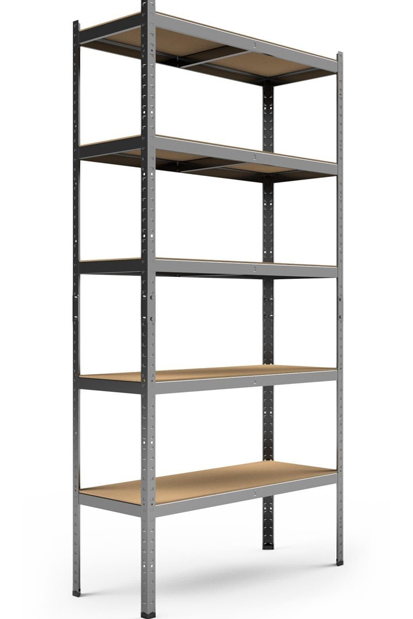 Wymiary:Szerokość 70-80 cmWysokość 180 cmGłębokość 30-45 cm